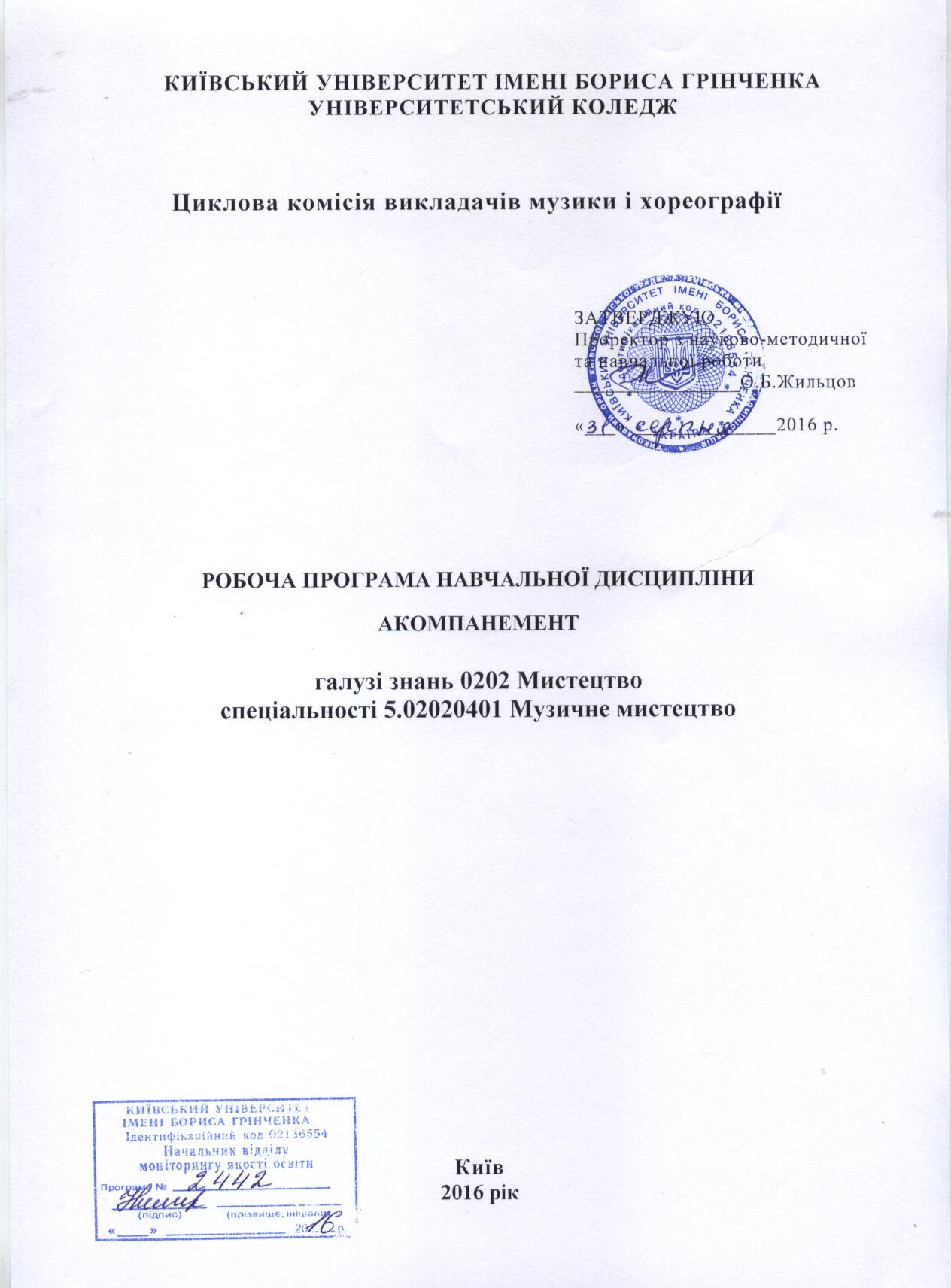 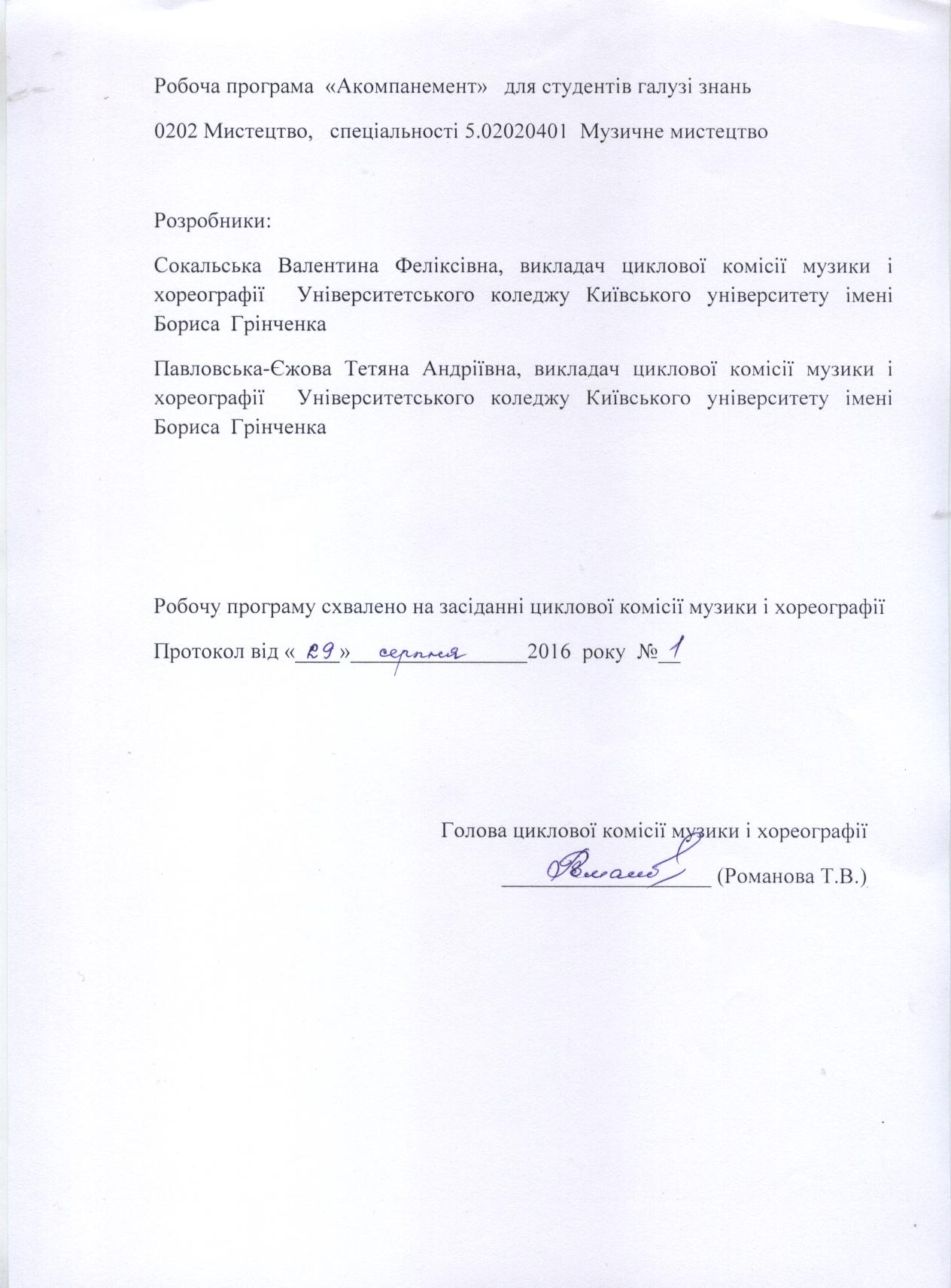 З М І С ТПояснювальна запискаСтруктура програми навчальної дисципліниІ.    Опис предмета навчальної дисципліниІІ.  Тематичний план навчальної дисципліниІІІ. Програма:Змістовий модуль №3. Формування професійних навичок ансамблевої гри;Змістовий модуль №4. Опанування методами роботи над дошкільним та шкільним репертуаром;Змістовий модуль №5. Закріплення концертмейстерських навичок. Транспонування, читання нот з листа, гармонізація та спрощення нотного тексту.IV.   Навчально-методична карта дисципліни «Акомпанемент»V.     Карта індивідуальної роботиVI.   Карта самостійної роботи студента.  Завдання для самостійної роботи. VII. Програмні та контрольні вимоги курсу.VIII. Система поточного та підсумкового контролю IX.  Методи навчанняX.    Методичне забезпечення курсуXI.  Очікувані результатиXII. Орієнтовний репертуарний списокXIII. Рекомендована література:       - Основна;       - Додаткова.Мета і завдання навчальної дисципліниМета курсу: підготовка майбутнього фахівця в галузі музичного мистецтва, який володіє необхідними навичками концертмейстерсько-акомпаніаторської  роботи з урахуванням професійної спрямованості та специфіки роботи з дитячим колективом, здатного здійснювати музично-педагогічну діяльність з високим рівнем теоретичного і методичного осмислення суті педагогічної взаємодії. Завдання курсу:виховання професійних якостей концертмейстера-акомпаніатора,  опанування концертмейстерськими компетенціями, які забезпечать успішність майбутньої  професійної  діяльності;формування у студентів художнього смаку і виконавської  культури, почуття стилю, ознайомлення з кращими зразками класичної вітчизняної та зарубіжної музики, народної музичної творчості;оволодіння різноманітним музично-педагогічним репертуаром, постійне його розширення, створення репертуарного фонду для майбутньої творчої самостійної роботи;формування практичних умінь і навичок роботи з дітьми шкільного та дошкільного  віку;розвиток творчих здібностей студентів;набуття студентами певної виконавської свободи у виконанні музичних творів;формування у студентів вміння застосовувати в навчально-виховному процесі надбань класичних і сучасних педагогічних досліджень, новаторських ідей;створення у студентів позитивної мотивації до вивчення курсу і майбутньої професійної діяльності.В результаті вивчення навчальної дисципліни «Акомпанемент» у студента  мають бути сформовані такі фахові компетентності: готовність до високохудожнього виконання музичних творів, володіння мистецтвом  інструментального  супроводу;уміння реалізувати в роботі акомпаніатора навички, набуті на заняттях з основного музичного інструменту;володіння  мистецтвом  швидкого  орієнтування  в нотному тексті, швидким баченням всього твору: форми, партитури (в тому числі тієї, що складається з трьох рядків);  здатність акомпанувати солісту, ансамблю та учнівському хору відповідно до конкретних завдань професійної музично-педагогічної діяльності;володіння інтуїтивним відчуттям соліста, розумінням його художніх намірів;здатність до партнерської  співпраці  концертмейстера  з солістом,  активної  участі  в створенні  інтерпретації твору;спроможність акомпанувати власному співу, володіючи співвідношенням голосу та супроводу;володіння в достатньому обсязі вокально-хоровою літературою (романси, народні та авторські пісні, дошкільний та шкільний репертуар);здатність застосовувати навички читання з листа, підбору на слух, імпровізації в професійній діяльності;орієнтування в різних фактурах вокально-хорових творів;готовність вносити зміни в партію акомпанементу в залежності від художньо-технічних задач (транспонування, спрощення нотного тексту);володіння знаннями особливостей співацького дихання, фразування;спроможність поєднувати акомпаніаторські навички з елементами диригентської техніки;здатність  пристосуватися  до кожного виконавця: підтримати його, де потрібно, підкорятися, де потрібно,  керувати ним;застосування  законів  ансамблевих співвідношень, відчуття єдності і взаємодії між  партією  соліста  і  партією  акомпанементу;володіння специфікою акомпанування ритмічним рухам (вправа, танець, гра);знання методичної літератури з теорії і практики концертмейстерської діяльності;здатність до  музично-теоретичного та художньо-виконавського аналізу вокально-хорових творів;змога об’єднати  творчі, педагогічні  і  психологічні  функції;прагнення реалізовувати власні музичні здібності та фахові уміння в активній соціально - просвітницькій діяльності;готовність до концертно-виконавської діяльності;стійка потреба до професійного самовдосконалення.ОПИС ПРЕДМЕТА НАВЧАЛЬНОЇ ДИСЦИПЛІНИАКОМПАНЕМЕНТОПИС ПРЕДМЕТА НАВЧАЛЬНОЇ ДИСЦИПЛІНИАКОМПАНЕМЕНТТематичний план навчальної дисципліниЗмістовий  модуль  № 3.  Формування  професійних  навичок  ансамблевої  гриЗмістовий  модуль № 4.  Опанування  методами  роботи  над  дошкільним  та  шкільним  репертуаром.Змістовий  модуль  № 5.  Закріплення  концертмейстерських  навичок. Транспонування,   читання  нот з листа,                                                  гармонізація  та  спрощення  нотного  тексту.П  Р О Г Р А М А   курсу  «А К О М П А Н Е М Е Н Т»Змістовий  модуль  № 3.  Формування  професійних  навичок  ансамблевої гри.	Тема  № 1. Ансамбль як одна із складових концертмейстерської роботи. Види ансамблю (1 год.)Ансамбль – від французького ensemble – разом. Завдання при вивченні  акомпанементу – не просто підігрування солісту, а створення вокального або інструментального співзвуччя.Робота над видами ансамблю: вивчення народних і шкільних пісень, романсів; акомпанування солістам – інструменталістам; виконання п’єс у 4-ручному викладі. Дотримання принципу поступового ускладнення фактури інструментального супроводу.	Тема  № 2. Досконале вивчення кожним учасником ансамблю своєї партії та ознайомлення з партією партнера. Визначення ролі партії чи окремої її частини (3 год.)Досконале вивчення своєї партії та ознайомлення і аналіз іншої  - один із методів формування почуття ансамблю. Виконуючи свою партію, необхідно слідкувати за тим, що діється в сусідній. Це розвиває уміння слухати загальне звучання обох партій, що зливаються в єдине ціле.Робота над визначенням основних частин твору, його структури, ролі і місця акомпанементу та інших партій ансамблю.	Тема  № 3. Аналіз стильових, жанрових особливостей музичного твору, характеру мелодії (1 год.)Формування навичок виконання музики, різної за стилем: класичних творів, романтичного романсу, дитячої пісні і т.д. Аналізувати (в залежності від стилю і жанру музики) характер мелодії: жартівливий, наспівний, рішучий, тощо. Визначитись з методами роботи для найбільш повного розкриття змісту музики.	Тема  № 4. Досягнення співвідношення голосів і розподілу звучності. Виразне виконання мелодії, відчуття гармонічних фігурацій (3 год.)Передача пасажів мелодії, акомпанементу від партнера до партнера; взаємоспіввідношення в поєднанні декількох голосів, виконуваних різними партнерами. Добиватися рівноваги звучання і в окремому акорді, і в голосах, що рухаються паралельно ( наприклад, при октавному викладі) в різних партіях.Тема  № 5. Оптимальне співвідношення динамічних і темпових нюансів виконання партії супроводу з характером звучання голосу, ансамблю, хору або іншого музичного інструменту (2 год.)Поняття про динамічний діапазон, його особливості при грі в ансамблі. Досягнення динамічного балансу завдяки рівномірному розподілу сили учасників ансамблю.Спільність розуміння і відчуття темпу – одна з найнеобхідніших умов успішного ансамблю. Добиватися такого результату, щоб студенти однаково відчували темп, ще не почавши грати.	Тема  № 6. Особливості динаміки та тембрального забарвлення фортепіанної фактури при виконанні 4-ручних ансамблів (3 год.)Подолання труднощів поліритмії, використання особливих тембральних можливостей фортепіанного дуету та іншого інструментального ансамблю.Темброві ознаки 4-ручного ансамблю: більш повне використання клавіатури, об’ємніші акорди, насиченіша фактура.	Тема  № 7. Розвиток ансамблевого відчуття, досягнення звукової, динамічної та агогічної збалансованості звучання ансамблю (3год.)Способи досягнення ансамблевого відчуття: синхронність при взятті і знятті звуку; узгодженість прийомів звуковидобування; звукова рівновага в подвоєннях і акордах, розділених між партнерами.	Тема  № 8. Узгодження виконавцями інтерпретації музичного твору (2 год.)Обговорення з партнером виконавського плану твору: спільність цезур; суть музичної інтонації; творчий синтез партії фортепіано і  вокальної або інструментальної партії; дотримування єдності ритмічного пульсу.Досягнення спільності інтерпретації музичного твору ( партнери по ансамблю однаково мислять, разом дихають та емоційно переживають).  Змістовий  модуль  № 4.  Опанування методами роботи над дошкільним та шкільним    репертуаром.	Тема  № 1. Професійно – педагогічна спрямованість предмету «Акомпанемент» (1 год.)Акомпанемент – невід’ємна складова навчальної програми підготовки вчителів музики, музичних керівників.Мета і завдання курсу:оволодіння основами теорії та практики концертмейстерської роботи;формування концертмейстерських умінь та навичок акомпанування солісту, ансамблю, хору, групі дітей під час виконання ними музично-ритмічних рухів;розвиток музично – творчих здібностей;вивчення кращих зразків вокальної та інструментальної музики;залучення до спільного музикування викладача та студентів.      Тема  № 2. Вікові особливості  і  музичний розвиток дитини (2 год.)Вікова періодизація дітей  за Програмою виховання дітей дошкільного віку «Малятко». Ознаки музичного розвитку дитини відповідно періодизації: слухове відчуття, музичний слух, рівень емоційного відгуку на різнохарактерну музику.Найпростіші навички дії в співочому та музично–ритмічному виконавстві.	Тема  № 3. Основні програмові вимоги музичного виховання в дошкільному закладі (1 год.)Музичний керівник – організатор музичної діяльності дітей дошкільного віку.Види музичної діяльності в дошкільному закладі: слухання музики, спів, музично–ритмічні рухи, гра на музичних інструментах. Використання концертмейстерських навичок  в процесі залучення дітей до різних форм музичної діяльності на прикладі  вивчених творів дошкільного репертуару та читання з листа	Тема  № 4. Методи роботи над пісенним репертуаром та супроводом до музично – ритмічних рухів (3 год.)Особливості вокального розвитку дітей дошкільного віку. Вправи для постановки голосу. Вікові особливості і первинний діапазон голосу.Аналіз вокальної партії дитячої пісні – діапазон, інтонація, напрям руху мелодії, ритм, лад.Аналіз інструментального супроводу – художня цінність, виразність, доступність сприймання.Відповідність пісенного репертуару віковим особливостям музичного розвитку дитини. Мета навчання музично-ритмічним рухам: виховання здатності дітей сприймати, уявляти і розуміти музику, переживати її. Музичні ігри и танці – основні засоби музичного виховання через рух.Розучування пісні дошкільного репертуару відповідної вікової групи. Читання з листа творів танцювальних жанрів.	Тема  № 5. Основні програмові вимоги предмету «Музика» в школі (1 год.)Вікова характеристика школяра з огляду готовності до навчання музиці.Урок музики як основна форма організації навчання, музичного розвитку учнів, виховання музичної культури – необхідної частини їх духовного розвитку.Значення поняття «музична культура»:морально-естетичні почуття і переживання, музичні смаки і запити;знання, вміння, навички, необхідні для засвоєння музичного твору (сприймання, виконання);музичні творчі здібності, які визначають успіх музичної діяльності.	Тема  № 6. Особливості акомпаніаторської роботи при вивченні шкільного репертуару (3 год.)Необхідні концертмейстерські навички при вивченні пісенного репертуару в школі:знання репертуару, демонстрація пісні, спів під власний акомпанемент;теоретичний і виконавський аналіз пісенного твору, довільне заучування, транспонування, спрощення нотного тексту.Самостійний добір музичних творів для розучування з дітьми з урахуванням вікових особливостей.	Тема  № 7. Формування навичок роботи з солістами (2 год.)Аналіз музично-виконавських завдань акомпанементу.Характеристика вокальної партії – особливість поетичного тексту, зв’язок слова і музики.Відповідність діапазону голосу соліста діапазону вокальної партії. Індивідуальна робота з солістом над чистотою інтонування, дикцією, диханням (попередньо відзначивши в тексті моменти взяття дихання). Звукова та динамічна збалансованість звучання інструменту і співу.Підготовка до публічного виступу.	Тема  № 8. Поєднання акомпаніаторських навичок з елементами диригентської техніки (3 год.)Формування навичок поєднання музично-виконавських дій з показом моментів вступу (ауфтакт). Координація власних рухів. Емоційне відтворення концертмейстером характеру музичного образу.Виконання акомпанементу лівою рукою з одночасним тактуванням правою.Формування умінь розділяти увагу на велику кількість об’єктів – зорове сприйняття, слуховий контроль, координація рухів.	Тема  № 9. Реалізація творчого потенціалу майбутнього вчителя музики, музичного керівникав умовах педагогічної практики (2 год.)Використання концертмейстерських навичок під час проходження педагогічної практики.Форми роботи: проведення музичного заняття, уроку музики; підготовка і проведення свят, розваг в дошкільному закладі;  позакласна робота – організація хорового колективу, робота з ансамблем, індивідуальна робота з обдарованими дітьми; підготовка святкових концертів.Самостійний підбір студентами творів. Ескізне опрацювання.Змістовий  модуль  № 5.  Закріплення концертмейстерських навичок. Транспонування, читання нот з листа, гармонізація та спрощення нотного тексту.	Тема  № 1. Удосконалення концертмейстерських навичок – важлива складова професійної компетентності вчителя музики та музичного керівника (2 год.)Формування та удосконалення концертмейстерських навичок, визначення їх місця і ролі в майбутній педагогічній діяльності. Закріплення виконавських навичок володіння звуковидобуванням. Розвиток технічних умінь і навичок. Виховання виконавської майстерності.Закріплення навиків аналізу музичного тексту, закріплення навичок виконання пісні під власний супровід. Розучування романсу і пісні з більш складним акомпанементом.	Тема  № 2. Основні методичні аспекти формування та розвитку концертмейстерських навичок (3 год.)Методика формування навичок акомпанування.Поняття фактури. Фактура – музична тканина , сукупність елементів викладу (основна мелодія, інші мелодійні голоси, акорди, фігурація, орнаментика). Види фактури: монофонічна, поліфонічна, гомофонічна (голос + супровід), акордова (моноритмічне багатоголосся).  Удосконалення навичок виконання різних способів викладу акомпанементу - акордовий, фігураційний, змішаний.Засвоєння основних аспектів роботи над музичним твором.Спів під власний супровід.Тема  № 3. Засвоєння узагальнених фактурних формул як метод навчання читання нот з листа (4 год.) Основні вимоги для удосконалення навичок читання з листа:оволодіння системою нотного запису;оволодіння технікою прискореного читання нот;структуровано осмислене сприйняття тексту;швидкість і точність моторної реакції;здатність наперед визначати розгортання музичного тексту.Формування навичок розпізнавання найбільш розповсюджених типових мелодійних та гармонійних зворотів. Акордові стереотипи в акомпанементі.Диференціація рівнів фактури (першочерговість мелодичного голосу в загальній звуковій тканині).	Тема  № 4. Формування навичок зорового сприйняття нотного тексту та фізичного відчуття клавіатури (3 год.)Розвиток слухово-рухових зв’язків як вирішальна умова успішного читання нот з листа. Формування навичок орієнтування рук і пальців, що не потребують постійної підтримки зору. Розвиток здібностей бачити, читати та запам’ятовувати нотний текст раніше його виконання, передбачати варіантні зміни. Вправлятись в грі акордів, інтервалів «сліпим» методом, не дивлячись на клавіатуру.	Тема  № 5. Значення аплікатури в формування навичок читання нот з листа (5 год.)Формування у студентів власного ставлення до виконавчих завдань через усвідомлення аплікатурних принципів.Поняття «аплікатура»: appliko (італ.) – прикладання, спосіб розташування та порядок чергування пальців при грі на інструменті.Основні аплікатурні принципи. Виховання елементарних аплікатурних навичок (засвоєння в різноманітних позиційних формулах, гамах, арпеджіо, акордах).Самостійний підбір аплікатури при ескізному вивченні творів.Повторення аплікатурних варіантів в заданих прикладах з метою доведення до автоматизму виконання.	Тема  № 6. Визначення синтаксичної будови нотного тексту (3 год.)Розвиток умінь і навичок визначати синтаксичну будову тексту – передумова осмисленого сприйняття горизонталі викладу. Вірогідні ознаки розчленування нотного тексту: точні або варійовані повтори; співвідношення фраз типу питання-відповідь; ритмічні зупинки; контрастні співвідношення; синтаксичне групування музичного тексту у певні смислові одиниці (мотиви, фрази, речення, періоди, розділи форми).Формування навичок швидкого охоплення вертикалі нотного викладу.	Тема  № 7. Практичне значення транспонування музичного твору. Основні види транспонування (2 год.)Формування навичок транспонування як важливий фактор загального музичного розвитку студента. Практичне значення: (transponieren (лат.) – переміщати, переміщати) – переміщення музичного твору або його частини, пристосування до зручного виконання.Види транспонування.	Тема  № 8. Транспонування пісенного репертуару (4 год.)Оволодіння прийомами і методами транспонування.Основні вимоги до транспонування:визначення основної тональності;визначення акорду, в межах якого проходить мелодична лінія;осмислення тривалості звучання акордів;фактурна частота гармонічних змін;аналіз інтервального співвідношення звуків мелодії, аналіз гармонічних функцій.Виконання сукупності гармонічних вправ (в секвентному розвитку правою і лівою руками), виконання послідовності акордів від заданих звуків).Транспонування на ½ тону вверх чи вниз вокальної партії пісень шкільного репертуару.	Тема  № 9. Навички підбору мелодії на слух. Гармонізація акомпанементу за заданими гармонічними формулами (5 год.)Розвиток умінь самостійно підібрати мелодію по слуху і розгорнутий акомпанемент до неї.Процес підбору по слуху:визначення плану твору, його стилістики і жанру, вичленення головних елементів супроводу;фактурне оформлення мелодії;збагачення мелодії  у правій руці відповідно до певних жанрових особливостей (підголоски, подвійні ноти);партія лівої руки ділиться на бас-акорд, розкладається на гармонічні фігурації.Підбір по слуху знайомої мелодії і спрощеного акомпанементу до неї за заданими гармонічними формулами. Тема  № 10. Формування навичок та умінь створення адаптованого, спрощеного нотного тексту програмових музичних творів (5 год.)Адаптування – створення спрощеного акомпанементу твору дошкільного чи шкільного репертуару. Основні принципи адаптування:збереження художнього змісту твору, стильових ознак творчості композитора;рельєфне виконання мелодії в загальній фактурі;створення зручної для виконання інструментального супроводу.В процесі створення спрощеного акомпанементу незмінними залишаються характер музичного образу, засоби виразності – мелодія, гармонія, лад, ритм, динаміка, фразування.Зміні підлягає фактурний виклад.  Навчально-методична  карта  дисципліни  «Акомпанемент»Карта  індивідуальної  роботиЗмістовий  модуль  № 5.  Закріплення концертмейстерських навичок. Транспонування, читання нот з листа, гармонізація та           спрощення нотного тексту.Карта  самостійної   роботиТема  змістового  модуля  № 3:Формування  професійних  навичок  ансамблевої  гриТема змістового модуля №4: Опанування методами роботи над дошкільним та шкільнимрепертуаромТема  змістового  модуля  № 5: Закріплення  концертмейстерських  навичок.             Транспонування,   читання  нот  з  листа,    гармонізація  та  спрощення  нотного  текстуЗавдання  для  самостійної  роботиЗмістовий  модуль  № 3.  Формування  професійних  навичок  ансамблевої  гри.      Тема №7. Розвиток ансамблевого відчуття, досягнення звукової, динамічної та агогічної збалансованості звучання ансамблю. (1 год.)Добиватись синхронності при взятті і знятті звуку.Відпрацювання узгодженості прийомів звуковидобування: динамічної єдності, звукової рівноваги в подвоєннях і акордах, розділених між партнерами.Змістовий модуль  №4.  Опанування методами роботи над дошкільним та шкільним репертуаром.         Тема  №2. Вікові особливості і музичний розвиток дитини. (1 год.)   1.  Практичний досвід спостереження динаміки музичного розвитку дітей за програмою «Малятко».    2.  Динаміка музичного розвитку дітей за програмою «Дитина». (З досвіду практичного спостереження).Тема  №4. Методи роботи над пісенним репертуаром та супроводом до музично-ритмічних рухів.(1 год.)Опрацювання теми: «Вікові особливості і первинний діапазон голосу дітей дошкільного віку».Аналіз вокальної партії дитячої пісні та інструментального супроводу.Підбір різнохарактерних творів до музично-ритмічних рухів.Тема  №7. Формування навичок роботи з солістами. (1год.)Концертмейстерська робота з солістом над відчуттям ансамблю, виразністю виконання.Застосування навичок роботи з солістами в процесі підготовки до педагогічної практики.Опрацювання  методичної літератури та нотних збірників.Змістовий  модуль  № 5.   Закріплення концертмейстерських навичок. Транспонування, читання нот з листа, гармонізація та спрощення нотного тексту.Тема  № 3. Засвоєння загальних фактурних формул як метод навчання читання нот з листа. (3год.)1.  Вправлятись в грі різних типових фактур акомпанементу.  Вправи на різні види техніки.2.  Опрацювання фактурних форм супроводу в  програмових творах: романс, дитяча пісня.Тема  № 5. Значення аплікатури в формуванні навичок читання нот з листа. ( 3 год.)Закріплення принципу природної послідовності пальців (гра вправ, гам, арпеджіо).Формування навику зорово-слухового впізнання інтервалу або акорду за його специфічним малюнком. Гра секвентних послідовностей  інтервалів, акордів (висхідний і ниcхідний рух).Самостійний підбір аплікатурних варіантів з урахуванням основних аплікатурних принципів. Вирішення художньо-виконавських завдань в творах для ескізного вивчення (1 твір з дошкільного репертуару, 1- з  шкільного).Тема  № 8. Транспонування пісенного репертуару. ( 3 год.)Опрацювання теми: «Види транспонування. Способи транспонування».Формування практичних умінь і навичок транспонування. Транспонування  однієї дошкільної та однієї шкільної пісні (запис нотного тексту та виконання на інструменті).Тема  № 9. Навички підбору мелодії на слух. Гармонізація акомпанементу за заданими гармонічними формулами. ( 4 год.)Послідовність дій при підборі музичного матеріалу на слух.Підібрати відому дитячу пісню( мелодію), визначити тональність, розмір, ритмічний малюнок вокальної партії. Підібрати акомпанемент. Визначити логіку ритмічного і гармонічного розвитку. Зазначити гармонічні послідовності.Вправлятись в гармонізації акомпанементу знайомих пісень за заданими нескладними гармонічними формулами (Т-S-D-T) та їх різновидами.Тема  № 10. Формування навичок та умінь створення адаптованого, спрощеного нотного тексту програмових музичних творів. ( 3 год.)Самостійний підбір двох пісень чи творів до музично-ритмічних рухів. Аналітичний розбір визначених творів.Ознайомлення та ескізне вивчення.Знаходження адаптованого варіанту виконання з урахуванням дотримання основних принципівП р о г р а м н і   в и м о г иІІІ курсМодуль 3: Оволодіння навичками ансамблевої гри.Виконання творів з більш складною фактурою. Закріплення навичок виконання пісні під власний супровід, спрощення та ускладнення фактури акомпанементу.    Оволодіння навичками ансамблевої гри: вміння слухати свого партнера; узгоджувати з ним виконання твору в єдиному темпі, вміння швидко орієнтуватися в нотному тексті. Відчуття динамічної, ритмічної та художньої цілісності твору. Вміння визначати головне і другорядне. Виховувати виконавські навички, домагаючись продуманого та яскравого виконання ансамблевого твору.Модуль 4: Опанування методами роботи над дошкільним та шкільним репертуаром.У процесі вивчення музичного твору шкільного або дошкільного  репертуару   розвивати самостійність та ініціативність студентів, пропонувати нескладні твори для самостійного вивчення. Читання з листа більш складних за фактурою творів, транспонування на пів тона вгору-вниз. Гармонізація мелодії з елементами імпровізації. Опанування сучасних стилів на основі вивчення та осмислення  різноманітних  ритмічних схем та формул танцювальної музики, що зустрічаються в дитячому репертуарі.ІV курсМодуль 5: Закріплення концертмейстерських навичок ,  умінь  гармонізації та спрощення нотного тексту.Виконання романсів, арій із складною фактурою акомпанементу. Закріплення виконавських навиків, володіння звуковидобуванням в творах різних стилів, жанрів, форм. Закріплення навичок виконання пісні під власний супровід. Спрощення та ускладнення фактури акомпанементу. Закріплення навиків імпровізації на задану тему, вміння змінювати фактуру, ритмічну основу супроводу тощо. Гармонізація мелодії з використанням елементів імпровізації,  одночасне виконання  мелодії та акомпанементу. Удосконалення техніки читання нот з листа зі складним ритмом, модуляцією. Транспонування шкільних пісень на пів тона, тон вгору і вниз.Надання особливої уваги самостійній роботі, розвивати вміння самостійно визначати та реалізовувати виконавські завдання. К о н т р о л ь н і    в и м о г и ІІІ курсV семестр: контрольне заняття. Грудень.Виконання  2-х творів:                  - інструментальний ансамбль                 - класичний романс або авторська пісняПідбір супроводу до дитячої пісні.VІ семестр: контрольне заняття. Червень. Виконання  2-х творів:                 - твір дошкільного репертуару                 - твір шкільного репертуаруЧитання з листа.ІV курсVII семестр:        1  контрольне заняття. Жовтень.Виконання пісні шкільного репертуару. Створення акомпанементу за заданими гармонічними формулами.Гармонізація мелодії дитячої пісні.VII семестр: 2 контрольне заняття. Грудень.Виконання 2-х творів:                - класичний романс або авторська пісня                - твір дошкільного репертуаруТранспонування нескладної мелодії на м.2 та в.2. Гармонізація мелодії дитячої пісні.Форми контролю та критерії оцінюванняОцінювання роботи студентів здійснюється шляхом поточного та підсумкового контролю і закінчується заліком.Поточний контроль оцінює роботу студента на практичному занятті та його самостійну роботу за такими критеріями:попереднє оцінювання (діагностика рівнів музично-естетичного та фахового розвитку, з’ясування індивідуальних особливостей та здібностей студента);оцінка самостійної підготовки студента до заняття;оцінювання активності й результативності роботи студента протягом аудиторного заняття;оцінювання процесу та результату опанування студентом проблемних завдань;ініціативність у навчальній діяльності;поточне оцінювання готовності студента до контрольних заходів з урахуванням здатності до самоаналізу, самооцінки і самоконтролю.Підсумковий контроль здійснюється у вигляді контрольного заняття, публічного виступу на конкурсі, концерті тощо.Залік – це вид контролю, при якому засвоєння студентом навчального матеріалу з дисципліни оцінюється на підставі результатів поточного та підсумкового контролю, самостійного опрацювання та відвідування занять протягом терміну вивчення навчальної дисципліни.Шкала  оцінювання поточного контролюШкала  оцінювання підсумкового контролюОцінювання підсумкового рівнязасвоєння навчального матеріалу (залік)Розрахунок рейтингових  балів  за  видами  поточного  контролюМетоди навчанняМетоди організації та здійснення навчально - пізнавальної діяльностіЗа джерелом інформації:Словесні: пояснення, розповідь, бесіди;Наочні: практично - виконавський показ, спостереження.За логікою передачі і сприймання навчальної інформації: індуктивні, дедуктивні, аналітичні, синтетичні.За ступенем самостійності мислення: репродуктивні, пошукові, дослідницькі.За ступенем керування навчальною діяльністю: під керівництвом викладача, самостійна репетиційна робота студентів з нотним матеріалом.Методи стимулювання інтересу до навчання і мотивації навчально- пізнавальної діяльності.Виконавський показ викладача;Створення ситуації зацікавленості;Заохочення до концертної діяльності;Методичне забезпечення курсуНавчальні посібники ( ноти, електронні носії інформації).Робоча навчальна програма.Методична література.Дитина: Програма виховання і навчання дітей від двох до семи років. – К.: Київ. ун-т  ім. Б. Грінченка, 2016. – 492 с.Програма розвитку дитини дошкільного віку «Я у Світі» (нова         редакція). У 2 ч. /Аксьонова О.П., Аніщук А.М., Артемова Л.В. (та ін.); наук. кер. О.Л. Кононенко. – Київ: «МЦФЕР-Україна», 2014. Збірники «Музика в дитячому садку».Збірники «Пісні для учнів 1-2  та  3-4 кл. загальноосвітньої школи».Мистецтво. Навчальна програма для загальноосвітніх навчальних закладів. 1-4 клас, затверджена Колегією Міністерства освіти і науки 4 серпня 2016 року.Музичне мистецтво. Навчальна програма для загальноосвітніх навчальних закладів, 1-4 класи (оновлена), 2016р.                Очікувані результати:знання  функції акомпанементу, особливості його виконання залежно від   стилю музики, складу ансамблю і соліста;оволодіння методикою акомпанування, гри в ансамблі, супроводу власному співу, роботи над творами  класичного  і  дитячого вокального репертуару;засвоєння закономірностей стилю, жанру, їх рис і особливостей ; використання технології проведення інтерпретаційного аналізу;орієнтування у вікових особливостях вокального розвитку дітей дошкільного та шкільного віку;засвоєння закономірностей виконання сольної партії і партії супроводу;усвідомлення смислових навантажень різних видів акомпанементу;оволодіння технологіями читання нот з листа, транспонування, підбору по слуху, імпровізації;розуміння логіки спрощення ускладнених гармонічних голосів, фактур акомпанементу;оволодіння музично-педагогічним  репертуаром та принципами його добору в професійній діяльності; здобуття навичок акомпанування солісту, ансамблю, хору, учнівському класу з урахуванням особливостей кожного з видів супроводу;вміння акомпанувати власному співу, володіючи співвідношенням голосу та супроводу;орієнтування в різних фактурах вокально-хорових творів;спроможність вносити зміни в партію акомпанементу в залежності від художньо-технічних задач;розуміння логіки розвитку музичної думки;орієнтування в міжпредметних зв’язках в процесі аналізу і виконання музичного матеріалу;змога логічно будувати форму твору в роботі з дитячим репертуаром;використання теоретичних та практичних знань в процесі читання нот з листа, транспонування;здійснення музично-слухового контролю;здатність створювати цілісний музичний образ;психологічне володіння собою в процесі публічного виступу;обізнаність в плануванні навчально-виховного процесу;орієнтування в  довідковій і методичній літературі;потреба в удосконаленні професійної компетентності, педагогічної та виконавської майстерності.Орієнтовний репертуарний списокУкраїнський романсД. Бортнянський. Гімн місяцюО.Білаш. Минуле не вернутьМ.Вериківський. Все тобі, Образ коханняС.Гулак-Артемовський. Стоїть явір над водоюК.Данькевич. Пісня ОлесіЛ.Дичко. Воля народуО.Єдличко. Гомін, гомін по дібровіВ.Заремба. Дивлюсь я на небоМ.Кропивницький. СоловейкоА.Кос-Анатольський. Ой ти, дівчино, з горіха зерня, Я тебе кохаюМ.Колеса. Я марила всю нічкуВ.Косенко. Удовицю я любив, КолисковаМ.Лисенко. Айстри, Минають дні, Ой, одна я, одна, Мені однаковоС.Людкевич. Тайна, Спи, дитинко мояМ.Маркевич Нащо мені чорні бровиГ.Майборода Я марила всю нічку, Полягли житаЮ.Мейтус. ШпакО.Нижанківський. О, не забудьФ.Надененко. Без вас вам все сказав би знову, Осінь, Сонце, Чорнії брови, карії очіО.Рубець. Думи мої, думиЛ.Ревуцький. Ну, розкажи, Не питай, Брате мійГ.Сковорода. Стоїть явір над водоюД.Січинський. Бабине літо, У гаю, гаюК.Стеценко. Вечірня пісня, Хотіла б я піснею стати, Стояла я і слухала веснуЯ Степовий. Утоптала стежечку, Ноктюрн, Ой, три шляхи широкії, Ой кум до куми  залицявсяБ.Фільц. Дощик, Любимо землю свою, Люблю веснуРосійський романсО. Аляб’єв,   сл. Дельвіга «Соловей»               сл. Козлова «Вечерний звон»П. Булахов,  сл.Н.Н. «Не пробуждай воспоминаний», «И нет в мире очей»М. Балакірєв, сл. Арсеньєва «Баркарола»,сл. Лєрмонтова «Слышу ли голос твой»М. Варламов, сл. Фета «На заре ты её не буди», сл. Пушкіна «Я вас любил»О. Гурильов, сл. Макарова «Колокольчик»,сл. Люберецького «Домик-крошечка»М. Глінка,	  «Я помню чудное мгновенье», Гуде вітер вельми в поліО. Даргомижський,  сл.Дельвіга  «Шестнадцать лет» С. Рахманінов, сл. Пушкіна «Не пой, красавица, при мне»,сл. Бекетової «Сирень» М. Римський-Корсаков, сл. Пушкіна «На холмах Грузии»,сл. Майкова «О чём в тиши ночей» П. Чайковський,	сл. Фета «Я тебе ничего не скажу»,сл. Романова «Растворил я окно»Шкільний  репертуар Народна  пісняУкраїнські колядки та щедрівки: “Щедрик”, “Ой хто, хто Миколая любить”, “Нова радість стала”, “Коляд, коляд,  колядниця”.Укр. нар. пісні: «Чи не той то Омелько», «Садок вишневий коло хати».Укр. нар. комічні пісні: «Іде , іде дід, дід», ”Грицю, Грицю, до роботи”, “Про Омелька”, “Ой джигуне, джигуне” та ін.Укр. нар. пісні “Українка я маленька”, “Прилетів комарик”, “Ой на горі жито”,“Гарний танець гопачок”,  “Павочка ходить”, “Вийди, вийди сонечко”, “Женчичок-бренчичок”, ”Пішли діти в поле”, ”Вийшли в поле косарі”, ”Ходить гарбуз по городу”, “Котик”, “Два півники”, “А ми просо сіяли”, “Котику сіренький”, “Подоляночка”, “Вийди, вийди, Іванку”, “Їхав козак за Дунай”, “Гей, там на горі Січ іде».Пісня-забавлянка "Танцювала ріпка з маком”.Авторська  пісняМ. Вербицький. Гімн УкраїниО.Янушкевич. Козачата,  Весняні котикиМ.Балема. Рідна калина моя, Козацькому роду нема переводуВ.Гребенюк. Слався, Україно,  БатьківщинаЛ.Рожелюк. Пісня України пол. нар. пісня  Жайворонок Н.Рубальська. Присвята рідній мові, Танок сніговиків, Різні барви у природиВ.Верховинець. Наша хата, Ой чого ти, метелику?М.Дремлюга. Відлітали журавліГорова Леся. Пісенька для всіх, Дві пісеньки, ЗимаБ.Савельєв. Справжній друг, Із чого складається світ?  Ю.Шевченко. Мама,  Писанки, Чудеса розсипав дощик А.Мігай. Зелений світ, Зимонька-зима, ДощикА.Вахнянин. Веснянка М.Штанько. Я маму люблюГ.Сорокопуд. Свято Перемоги В.Полянський. Мрії збуваються А.Лук’яненко. Баба ЯгаГ.Гладков. Пісенька друзів Г.Сасько. Пісенька КапітошкиІ.Киріліна. Зелене слоненя, Розгнівилась на літо зима, Вінок з барвінку М.Попенко. У лісовій музичній школі,  УрокЮ.Рожавська. Сонечко, Чарівна сопілочкаЗ.Левіна. Що нам осінь принесе?А.Філіпенко. Танець осінніх листочків, Ой заграйте дударики, Узяла лисичка скрипку, Вічний вогонь Н.Май. Кап-кап-кап Я.Степовий. Сніжинки,  Щебетала пташечкаВ.Книш. Мама Л.Давидова. Пролісок,  Наша рідна УкраїнаА.Попович. Моїй матусіМ.Катричко. Подарунок мамі Л.Левітова. Калинова сопілочкаА.Кос-Анатольський. Помідорчик М.Колодочка. Малювала голуба, Різні голосиВ.Гребенюк. Левеня, Кенгуру М.Лисенко. Пісні з опери-казки “Коза-дереза”Е.Брилін. Мамина усмішкаВ.Ведмедеря. Вишиванка О.Яковчук. Річенька Ю.Михайленко. Мати-Україна Т.Жупаніна. Рання бджілкаМ.Дремлюга. Наш співець ТарасБ.Фільц. МорозецьДошкільний  репертуарНародна  пісняОй за гаєм, гаємОй, коточок, коточокКотику сіренькийСорока-воронаЛадонькиДощик, обр. Т. ШутенкоІде дід, дідЗайчику, обр. Я. СтеповогоДударик Іди, іди, дощику Ой дзвони дзвонять Щедрик, щедрик, щедрівочка Колядин-дин, обр. Я. СтеповогоАвторська  пісняО. Тілічеєв. Так-так, Пісня про ялинкуТ. Шутенко. ТрикутникВ. Верховинець. Печу, печу хлібчик, Труби, Грицю, в рукавицю, Щедрівочка щедрувалаА. Філіпенко. Калачі, Збираю урожай, Дід Мороз, Прийшла зима, Ось ялинонька прийшлаН. Грановська. Кленові листочкиЮ. Слонов. Це ялиночка у нас М. Дремлюга. Здрастуй, здрастуй, Новий рік,  Пісня про школуК. Мясков. Зимонька В. Вітлін. Дід МорозМ. Метлов. Зима минула Р. Рустамов. Співаємо пісеньку Г. Фрід. Пісенька про весну Н. Бахутова. Весняна святкова А. Філіпенко. Гей, весна іде!, Подарунок мамі, Рідний край, моя земля,  Прощавай, садок дитячий В. Таловира. Веснянка М. Лисенко. Колискова І. Кишко. Рідний край Б. Фільц. Хочемо мируК. Мясков. Чекає нас школаАнсамбліІ. Беркович.  Романс. Прелюдія. Марш. Полька.О. Бородін.  Половецькі танці з опери «Князь Ігор».Й. Брамс. Угорські танці.К. Верер. Марш.Е. Гріг. Сюїта «Пер Гюнт»М. Глінка. «Вальс-фантазія»В. Гаврилін. Одинока гармонь. Марш. Весела прогулянка.К. Дебюссі. Танець ляльки.О. Дворжак. Слов’янські танці.О. Євлахов. Вальс із балету «Івушка»А. Ешпай. Танець.М. Мусоргський. Гопак із опери «Сорочинський ярмарок»Ф. Мендельсон. Ноктюрн.С. Прокоф’єв. Гавот із Класичної симфонії.С. Рахманінов. Італійська полька.М. Раков. Полька.О. Скорульський. Танок  Сніжинок із балету «Лісова пісня»Г. Свиридов. «Зимняя дорога»А. Хачатурян. Танець Егіни з балету «Спартак». Вальс із драми «Маскарад»П. Чайковський. Вальс квітів із балету «Лускунчик». Вальс із балету «Спляча красуня»Ф. Шуберт. Лендлери. Симфонія сі-мінор.Ю. Щуровський. Поема. Гумористичний танець. Іспанський танець.Невідомий автор. ГопакРекомендована  літератураОсновнаКубонцова Є.І. Концертмейстерський клас: Учбовий посібник для студентів. - М.: Академія, 2002.-192с.Концертмейстерська	діяльність: історія, теорія, практика./ Львівська Державна музична академія ім. М.Лисенка. -Львів: Сполох.,2005.-108с. Люблинський О.О.  Теорія і практика акомпанементу  - М., Музика 1972.Алексeєв А.Д.  Методика обучения игре на фортепиано. – М., Музика 1978.Милич  Б.Є.  Воспитание ученика-пианиста. К., Музична Україна, 1982.  Шендерович О.К. В концертмейстерском классе. Размышления педагога.- М.,         Музика,1996.-206с.Опарик Л.М.  Теорія і методика читання музики з листа в класі фортепіано. Методичні рекомендації. – Київ, 2010.      «Фортепіанний ансамбль».  Збірник наукових праць, вип.2.  НПУ-2001р.  «Дитина», - Програма виховання і навчання дітей від двох до семи років. – Київ,   2016.Ростовський О.Я. Методика викладання музики в початковій школі. – Тернопіль, «Богдан», 2001. Моісеєва М.А.  До  питання  про  фортепіанний  супровід  шкільного  пісенно-хорового репертуару. – Житомир, 2007р.ДодатковаСтотика І. Г.  Діяльність концертмейстера та акомпаніатора: Методичні вказівки. - Мелітополь, 2000р.Бурцева  О.М.  Методичні рекомендації до практичних занять з дисципліни «Концертмейстерський клас». – Мелітополь, 1999р.Мітлицька В.А.,   Гердова Т.С.  Типологізація навчальних програм для студентів музично-педагогічних факультетів:  Методичні рекомендації до практичних занять курсу «Концертмейстерський клас». – Мелітополь,    2003р.  Хрестоматия по аккомпаниаторской практике. М., Музика, 2006.Згурська Н.М. Методика формування музично-виконавської культури майбутнього вчителя  Збірник наукових праць, вип.2,  НПУ-2001р.Таран І.М.  Методика викладання гри на фортепіано. Методичні рекомендації, – Івано-   Франківськ, 2005р.КурсНапрям,спеціальність,освітньо-кваліфікаційний рівеньХарактеристика навчальної дисципліниКількість кредитів, відповідних ECTS:         3Загальний обсяг дисципліни (години):108 годинІІІ курс – 36 год.Тижневе навантаження:1год.Шифр та назвагалузі знань:Мистецтво 0202Шифр та назва спеціальності:5.02020401 «Музичне мистецтво»Освітньо-кваліфікаційнийрівень:"молодший спеціаліст"Рік підготовки: ІІ Семестр: 5-6Аудиторних занять – 32 год.:5 семестр – 17 год.6 семестр – 15 год.З нихпрактичні  заняття - 30 год.:5 семестр – 16 год.6 семестр – 14 год.підсумковий контроль – 2 год.:5 семестр – 1 год.6 семестр – 1 год.Самостійна робота – 4 год.:5 семестр – 1 год.6 семестр – 3 год.КурсНапрям,спеціальність,освітньо-кваліфікаційний рівеньХарактеристика навчальної дисципліниКількість кредитів, відповідних ECTS:        3Загальний обсяг дисципліни (години):108 годинІV курс – 36 год.Тижневе навантаження:1 год.Шифр та назвагалузі знань:Мистецтво 0202Шифр та назва спеціальності:5.02020401 «Музичне мистецтво»Освітньо-кваліфікаційнийрівень:"молодший спеціаліст"Рік підготовки: ІІІ Семестр: 7Аудиторних занять – 20 год.:З них:практичні  заняття - 14 год.:індивідуальні – 4 год. підсумковий контроль – 2 год.:Самостійна робота – 16 год.:Види   контролю:залік   у 7- му семестрі№п/пТематика змістових модулівВсьогоВиди занять. Розподіл годинВиди занять. Розподіл годинВиди занять. Розподіл годинВиди занять. Розподіл годинВиди занять. Розподіл годинВиди занять. Розподіл годинФорма контр.№п/пТематика змістових модулівВсьогопрактичніпрактичнііндивідуальніконтроль знаньсамостійна роботасамостійна роботаФорма контр.1Ансамбль – як одна з складових концертмейстерської роботи. Види ансамблю.112Досконале вивчення кожним учасником ансамблю своєї партії та ознайомлення з партією партнера. Визначення ролі партії чи окремої її частини.333Аналіз стильових, жанрових особливостей музичного твору, характеру мелодії.114Досягнення співвідношення голосів і розподілу звучності. Виразне виконання мелодії, відчуття гармонічних фігурацій.335Оптимальне співвідношення  динамічних і темпових нюансів виконання партії супроводу з характером звучання голосу, ансамблю, хору або іншого музичного інструменту.226Особливості динаміки та тембрального забарвлення фортепіанної фактури при виконанні 4-ручних ансамблів. 337Розвиток ансамблевого відчуття, досягнення звукової, динамічної та агогічної збалансованості звучання ансамблю.3218Узгодження виконавцями інтерпретації музичного твору.2111Модул.контр.                                                   Всього:18161111Професійно-педагогічна спрямованість предмету «Акомпанемент».112Вікові особливості і музичний розвиток дитини.2113Основні програмові вимоги музичного виховання в дошкільному закладі. 114Методи роботи над пісенним репертуаром та супроводом до музично-ритмічних рухів.32  15Основні програмові вимоги предмету «Музика» в школі.1 16Особливості акомпаніаторської роботи при вивченні шкільного репертуару.337Формування навичок роботи з солістами.21  18Поєднання акомпаніаторських навичок з елементами диригентської техніки. 339Реалізація творчого потенціалу майбутнього  вчителя музики, музичного керівника  в  умовах педагогічної практики.211Модул.контр.                                                   Всього: 18 14131Удосконалення концертмейстерських навичок – важлива складова професійної компетентності вчителя музики та музичного керівника.222Основні методичні аспекти формування та розвитку концертмейстерських навичок.3213Засвоєння узагальнених фактурних формул як метод навчання читання нот з листа.4134Формування навичок зорового сприйняття нотного тексту та фізичного відчуття клавіатури.3215Значення аплікатури в формуванні навичок читання з листа. 51136Визначення синтаксичної  побудови нотного тексту.3217Практичне значення транспонування музичного твору. Основні види транспонування.2118Транспонування пісенного репертуару.4139Навички підбору мелодії на слух. Гармонізація акомпанементу за заданими гармонічними формулами.51410Формування навичок та умінь створення адаптованого, спрощеного нотного тексту програмових музичних творів.5113Залік                                                            Всього:36144216Всього за   навчальним планом:108754623МодуліЗмістовий    модуль   № 3Змістовий    модуль   № 3Змістовий    модуль   № 3Змістовий    модуль   № 3Змістовий    модуль   № 3Змістовий    модуль   № 3Змістовий    модуль   № 3Змістовий    модуль   № 3Змістовий    модуль   № 3Змістовий    модуль   № 3Змістовий    модуль   № 3Змістовий    модуль   № 3Змістовий    модуль   № 3Змістовий    модуль   № 3Змістовий    модуль   № 3Змістовий    модуль   № 3Змістовий    модуль   № 3Змістовий    модуль   № 3Змістовий    модуль   № 3Назва модуляФормування  професійних  навичок  ансамблевої  гриФормування  професійних  навичок  ансамблевої  гриФормування  професійних  навичок  ансамблевої  гриФормування  професійних  навичок  ансамблевої  гриФормування  професійних  навичок  ансамблевої  гриФормування  професійних  навичок  ансамблевої  гриФормування  професійних  навичок  ансамблевої  гриФормування  професійних  навичок  ансамблевої  гриФормування  професійних  навичок  ансамблевої  гриФормування  професійних  навичок  ансамблевої  гриФормування  професійних  навичок  ансамблевої  гриФормування  професійних  навичок  ансамблевої  гриФормування  професійних  навичок  ансамблевої  гриФормування  професійних  навичок  ансамблевої  гриФормування  професійних  навичок  ансамблевої  гриФормування  професійних  навичок  ансамблевої  гриФормування  професійних  навичок  ансамблевої  гриФормування  професійних  навичок  ансамблевої  гриФормування  професійних  навичок  ансамблевої  гриЗаняття1234567889101112131415161718Практичні заняття12345678891011121314    1516Теми практичних занятьАнсамбль  –  як  одна  із складових концертмейстерської  роботи. Види  ансамблюДосконале  вивчення  кожним учасником  ансамблю  своєї партії  та  ознайомл.  з  партією партнера.  Визначення  ролі партії  чи  окремої  її  частиниДосконале  вивчення  кожним учасником  ансамблю  своєї партії  та  ознайомл.  з  партією партнера.  Визначення  ролі партії  чи  окремої  її  частиниДосконале  вивчення  кожним учасником  ансамблю  своєї партії  та  ознайомл.  з  партією партнера.  Визначення  ролі партії  чи  окремої  її  частиниАналіз  стильових,  жанрових особливостей музичного твору, характеру мелодіїДосягнення співвідношення голосів і розподілу звучності. Виразне виконання мелодії, відчуття гармонічних фігураційДосягнення співвідношення голосів і розподілу звучності. Виразне виконання мелодії, відчуття гармонічних фігураційДосягнення співвідношення голосів і розподілу звучності. Виразне виконання мелодії, відчуття гармонічних фігураційДосягнення співвідношення голосів і розподілу звучності. Виразне виконання мелодії, відчуття гармонічних фігураційОптимальне співвідношення динамічних і темпових нюансів партії супроводу з  характером звучання голосу, ансамблю,хору ,муз.інстр.Оптимальне співвідношення динамічних і темпових нюансів партії супроводу з  характером звучання голосу, ансамблю,хору ,муз.інстр.Особливості динаміки та тембрального забарвлення фортепіанної фактури при виконанні 4-ручних ансамблівОсобливості динаміки та тембрального забарвлення фортепіанної фактури при виконанні 4-ручних ансамблівОсобливості динаміки та тембрального забарвлення фортепіанної фактури при виконанні 4-ручних ансамблівРозвиток ансамблевого відчуття, досягнення звукової, динамічної та агогічної збалансованості звучання ансамблюРозвиток ансамблевого відчуття, досягнення звукової, динамічної та агогічної збалансованості звучання ансамблюРозвиток ансамблевого відчуття, досягнення звукової, динамічної та агогічної збалансованості звучання ансамблюУзгодження  виконавцями інтерпретації  музичного  творуУзгодження  виконавцями інтерпретації  музичного  творуІндивідуальні заняттяСамостійна роботаЗаняття №1Види поточного контролюКонтрольне заняттяЗмістовий модуль 4Змістовий модуль 4Змістовий модуль 4Змістовий модуль 4Змістовий модуль 4Змістовий модуль 4Змістовий модуль 4Змістовий модуль 4Змістовий модуль 4Змістовий модуль 4Змістовий модуль 4Змістовий модуль 4Змістовий модуль 4Змістовий модуль 4Змістовий модуль 4Змістовий модуль 4Змістовий модуль 4Змістовий модуль 4Змістовий модуль 4Назва         модуляОпанування  методами  роботи  над  дошкільним  та  шкільним  репертуаромОпанування  методами  роботи  над  дошкільним  та  шкільним  репертуаромОпанування  методами  роботи  над  дошкільним  та  шкільним  репертуаромОпанування  методами  роботи  над  дошкільним  та  шкільним  репертуаромОпанування  методами  роботи  над  дошкільним  та  шкільним  репертуаромОпанування  методами  роботи  над  дошкільним  та  шкільним  репертуаромОпанування  методами  роботи  над  дошкільним  та  шкільним  репертуаромОпанування  методами  роботи  над  дошкільним  та  шкільним  репертуаромОпанування  методами  роботи  над  дошкільним  та  шкільним  репертуаромОпанування  методами  роботи  над  дошкільним  та  шкільним  репертуаромОпанування  методами  роботи  над  дошкільним  та  шкільним  репертуаромОпанування  методами  роботи  над  дошкільним  та  шкільним  репертуаромОпанування  методами  роботи  над  дошкільним  та  шкільним  репертуаромОпанування  методами  роботи  над  дошкільним  та  шкільним  репертуаромОпанування  методами  роботи  над  дошкільним  та  шкільним  репертуаромОпанування  методами  роботи  над  дошкільним  та  шкільним  репертуаромОпанування  методами  роботи  над  дошкільним  та  шкільним  репертуаромОпанування  методами  роботи  над  дошкільним  та  шкільним  репертуаромОпанування  методами  роботи  над  дошкільним  та  шкільним  репертуаромЗаняття123456789101112131415161718Практичні заняття1234567891011121314Теми практичних занятьПрофесійно – педагогічна спрямованість предмету  «Акомпанемент»Вікові особливості і музичний розвиток дитиниВікові особливості і музичний розвиток дитиниОсновні програмові вимоги музичного виховання в дошкільному закладіМетоди роботи над пісенним репертуаром та супроводом до музично-ритмічних рухівМетоди роботи над пісенним репертуаром та супроводом до музично-ритмічних рухівМетоди роботи над пісенним репертуаром та супроводом до музично-ритмічних рухівОсновні програмові вимоги предмету «Музика» в школіОсобливості акомпаніаторської роботи при вивченні шкільного репертуаруОсобливості акомпаніаторської роботи при вивченні шкільного репертуаруОсобливості акомпаніаторської роботи при вивченні шкільного репертуаруна навФФФФФормФормування навичок роботи з солістомна навФФФФФормФормування навичок роботи з солістомПоєднання акомпаніаторських навиків з елементами диригентської технікиПоєднання акомпаніаторських навиків з елементами диригентської технікиПоєднання акомпаніаторських навиків з елементами диригентської технікиРеалізація творчого  потенціалу майбутнього  музичного керівника,  вчителя музики  в умовах  педагогічної  практикиІндивідуальні заняттяЗаняття №1Самостійна роботаЗаняття№1Заняття№2Заняття №3Види поточного контролюКонтрольне заняттяМодуліЗмістовий    модуль   № 5Змістовий    модуль   № 5Змістовий    модуль   № 5Змістовий    модуль   № 5Змістовий    модуль   № 5Змістовий    модуль   № 5Змістовий    модуль   № 5Змістовий    модуль   № 5Змістовий    модуль   № 5Змістовий    модуль   № 5Змістовий    модуль   № 5Змістовий    модуль   № 5Змістовий    модуль   № 5Змістовий    модуль   № 5Змістовий    модуль   № 5Змістовий    модуль   № 5Змістовий    модуль   № 5Змістовий    модуль   № 5Змістовий    модуль   № 5Змістовий    модуль   № 5Змістовий    модуль   № 5Змістовий    модуль   № 5Змістовий    модуль   № 5Змістовий    модуль   № 5Змістовий    модуль   № 5Змістовий    модуль   № 5Змістовий    модуль   № 5Змістовий    модуль   № 5Змістовий    модуль   № 5Змістовий    модуль   № 5Змістовий    модуль   № 5Змістовий    модуль   № 5Змістовий    модуль   № 5Змістовий    модуль   № 5Змістовий    модуль   № 5Змістовий    модуль   № 5Змістовий    модуль   № 5Змістовий    модуль   № 5Змістовий    модуль   № 5Змістовий    модуль   № 5Змістовий    модуль   № 5Змістовий    модуль   № 5Назва модуляЗакріплення концертмейстерських навичок. Транспонування, читання з листа, гармонізація та спрощення нотного тексту Закріплення концертмейстерських навичок. Транспонування, читання з листа, гармонізація та спрощення нотного тексту Закріплення концертмейстерських навичок. Транспонування, читання з листа, гармонізація та спрощення нотного тексту Закріплення концертмейстерських навичок. Транспонування, читання з листа, гармонізація та спрощення нотного тексту Закріплення концертмейстерських навичок. Транспонування, читання з листа, гармонізація та спрощення нотного тексту Закріплення концертмейстерських навичок. Транспонування, читання з листа, гармонізація та спрощення нотного тексту Закріплення концертмейстерських навичок. Транспонування, читання з листа, гармонізація та спрощення нотного тексту Закріплення концертмейстерських навичок. Транспонування, читання з листа, гармонізація та спрощення нотного тексту Закріплення концертмейстерських навичок. Транспонування, читання з листа, гармонізація та спрощення нотного тексту Закріплення концертмейстерських навичок. Транспонування, читання з листа, гармонізація та спрощення нотного тексту Закріплення концертмейстерських навичок. Транспонування, читання з листа, гармонізація та спрощення нотного тексту Закріплення концертмейстерських навичок. Транспонування, читання з листа, гармонізація та спрощення нотного тексту Закріплення концертмейстерських навичок. Транспонування, читання з листа, гармонізація та спрощення нотного тексту Закріплення концертмейстерських навичок. Транспонування, читання з листа, гармонізація та спрощення нотного тексту Закріплення концертмейстерських навичок. Транспонування, читання з листа, гармонізація та спрощення нотного тексту Закріплення концертмейстерських навичок. Транспонування, читання з листа, гармонізація та спрощення нотного тексту Закріплення концертмейстерських навичок. Транспонування, читання з листа, гармонізація та спрощення нотного тексту Закріплення концертмейстерських навичок. Транспонування, читання з листа, гармонізація та спрощення нотного тексту Закріплення концертмейстерських навичок. Транспонування, читання з листа, гармонізація та спрощення нотного тексту Закріплення концертмейстерських навичок. Транспонування, читання з листа, гармонізація та спрощення нотного тексту Закріплення концертмейстерських навичок. Транспонування, читання з листа, гармонізація та спрощення нотного тексту Закріплення концертмейстерських навичок. Транспонування, читання з листа, гармонізація та спрощення нотного тексту Закріплення концертмейстерських навичок. Транспонування, читання з листа, гармонізація та спрощення нотного тексту Закріплення концертмейстерських навичок. Транспонування, читання з листа, гармонізація та спрощення нотного тексту Закріплення концертмейстерських навичок. Транспонування, читання з листа, гармонізація та спрощення нотного тексту Закріплення концертмейстерських навичок. Транспонування, читання з листа, гармонізація та спрощення нотного тексту Закріплення концертмейстерських навичок. Транспонування, читання з листа, гармонізація та спрощення нотного тексту Закріплення концертмейстерських навичок. Транспонування, читання з листа, гармонізація та спрощення нотного тексту Закріплення концертмейстерських навичок. Транспонування, читання з листа, гармонізація та спрощення нотного тексту Закріплення концертмейстерських навичок. Транспонування, читання з листа, гармонізація та спрощення нотного тексту Закріплення концертмейстерських навичок. Транспонування, читання з листа, гармонізація та спрощення нотного тексту Закріплення концертмейстерських навичок. Транспонування, читання з листа, гармонізація та спрощення нотного тексту Закріплення концертмейстерських навичок. Транспонування, читання з листа, гармонізація та спрощення нотного тексту Закріплення концертмейстерських навичок. Транспонування, читання з листа, гармонізація та спрощення нотного тексту Закріплення концертмейстерських навичок. Транспонування, читання з листа, гармонізація та спрощення нотного тексту Закріплення концертмейстерських навичок. Транспонування, читання з листа, гармонізація та спрощення нотного тексту Закріплення концертмейстерських навичок. Транспонування, читання з листа, гармонізація та спрощення нотного тексту Закріплення концертмейстерських навичок. Транспонування, читання з листа, гармонізація та спрощення нотного тексту Закріплення концертмейстерських навичок. Транспонування, читання з листа, гармонізація та спрощення нотного тексту Закріплення концертмейстерських навичок. Транспонування, читання з листа, гармонізація та спрощення нотного тексту Закріплення концертмейстерських навичок. Транспонування, читання з листа, гармонізація та спрощення нотного тексту Закріплення концертмейстерських навичок. Транспонування, читання з листа, гармонізація та спрощення нотного тексту Заняття123456778910111213141516171819202122222324242526272728293031323233      34353536Практ. заняття1234567891011111213131414Теми практичних занятьУдосконалення  концертмейстер- ських навичок - важлива  складова професійної компетентності вчителя музики та муз. керівникаУдосконалення  концертмейстер- ських навичок - важлива  складова професійної компетентності вчителя музики та муз. керівникаОсновні методичні  аспекти  формування  та розвитку концертмейстерських навичокОсновні методичні  аспекти  формування  та розвитку концертмейстерських навичокОсновні методичні  аспекти  формування  та розвитку концертмейстерських навичокЗасвоєння узагальнених фактурних формул як метод навчання читання нот з листаЗасвоєння узагальнених фактурних формул як метод навчання читання нот з листаЗасвоєння узагальнених фактурних формул як метод навчання читання нот з листаЗасвоєння узагальнених фактурних формул як метод навчання читання нот з листаЗасвоєння узагальнених фактурних формул як метод навчання читання нот з листаФормування навичок зорового сприйняття нотного тексту та фізичного відчуття клавіатуриФормування навичок зорового сприйняття нотного тексту та фізичного відчуття клавіатуриФормування навичок зорового сприйняття нотного тексту та фізичного відчуття клавіатуриЗначення аплікатури в формуванні навичок читання нот з листаЗначення аплікатури в формуванні навичок читання нот з листаЗначення аплікатури в формуванні навичок читання нот з листаЗначення аплікатури в формуванні навичок читання нот з листаЗначення аплікатури в формуванні навичок читання нот з листаВизначення  синтаксичної побудови  нотного   текстуВизначення  синтаксичної побудови  нотного   текстуВизначення  синтаксичної побудови  нотного   текстуПрактичне  значення транспонування  музичного  твору. Основні  види  транспонуванняПрактичне  значення транспонування  музичного  твору. Основні  види  транспонуванняПрактичне  значення транспонування  музичного  твору. Основні  види  транспонуванняТранспонування  пісенного репертуаруТранспонування  пісенного репертуаруТранспонування  пісенного репертуаруТранспонування  пісенного репертуаруТранспонування  пісенного репертуаруНавички підбору мелодії на слух. Гармонізація акомпанементу за заданими гармонічними формуламиНавички підбору мелодії на слух. Гармонізація акомпанементу за заданими гармонічними формуламиНавички підбору мелодії на слух. Гармонізація акомпанементу за заданими гармонічними формуламиНавички підбору мелодії на слух. Гармонізація акомпанементу за заданими гармонічними формуламиНавички підбору мелодії на слух. Гармонізація акомпанементу за заданими гармонічними формуламиНавички підбору мелодії на слух. Гармонізація акомпанементу за заданими гармонічними формуламиФормування навичок та умінь створення адаптованого, спрощеного нотного тексту програмових музичних творівФормування навичок та умінь створення адаптованого, спрощеного нотного тексту програмових музичних творівФормування навичок та умінь створення адаптованого, спрощеного нотного тексту програмових музичних творівФормування навичок та умінь створення адаптованого, спрощеного нотного тексту програмових музичних творівФормування навичок та умінь створення адаптованого, спрощеного нотного тексту програмових музичних творівФормування навичок та умінь створення адаптованого, спрощеного нотного тексту програмових музичних творівФормування навичок та умінь створення адаптованого, спрощеного нотного тексту програмових музичних творівІндивід.Заняття1Заняття2Заняття3Заняття4Заняття4Самост. роботаЗаняття№ 1-3Заняття№ 1-3Заняття№ 1-3Заняття№ 4-6Заняття№ 4-6Заняття№ 4-6Заняття №7-9Заняття №7-9Заняття №7-9Заняття№ 10-13Заняття№ 10-13Заняття№ 10-13Заняття№ 10-13Заняття№ 10-13Заняття № 14-16Заняття № 14-16Заняття № 14-16Заняття № 14-16Види поточного контролюПКПКПідсумковий контрольЗалікЗалікЗалікЗалікЗалікЗалікЗалік№ п/пНазва  темиКількість годин1Основні методичні аспекти  формування та розвитку концертмейстерських навичок.12Формування навичок зорового сприйняття нотного тексту та фізичного відчуття клавіатури.13Визначення синтаксичної побудови нотного тексту.14Практичне значення транспонування музичного твору. Основні види транспонування.1                                                   Всього:4№ п/пНазва  темиКількістьгодинКонтрольКількістьбалів1Розвиток ансамблевого відчуття, досягнення звукової, динамічної та агогічної збалансованості звучання ансамблю.1Практичне заняття5Всього:15№ п/пНазва  темиКількістьгодинКонтрольКількістьбалів1Вікові особливості і музичний розвиток дитини.1Практичне заняття52Методи роботи над пісенним репертуаром та супроводом до музично-ритмічних рухів.1Практичне заняття53Формування навичок роботи з солістом.1Практичне заняття5Всього:315№ п/пНазва  темиКількістьгодинКонтрольКількістьбалів1Засвоєння узагальнених фактурних формул як метод навчання читання нот з листа.3Практичне заняття52Значення аплікатури в формуванні навичок читання з листа.3Практичнезаняття53Транспонування пісенного репертуару.3Практичне заняття54Навички підбору мелодії на слух. Гармонізація акомпанементу за заданими гармонічними формулами.4Практичне заняття55Формування навичок та умінь створення адаптованого, спрощеного нотного тексту програмових музичних творів.3Практичне заняття. Модульний контроль5                                                                  Всього:1625№п/пРейтингові бали(визначає викладач)Критерії оцінювання19 - 10Високий рівень самостійної підготовки. Активність і результативність роботи студента протягом заняття. Здатність виявляти причинно-наслідкові зв’язки, формувати висновки і узагальнення, вільно поєднувати теоретичні і практичні знання.27 - 8Якісна самостійна підготовка з незначними недоліками. Розуміння  змісту практичних завдань. Недостатня активність, ініціативність та результативність студента в процесі заняття.35 - 6Середній рівень самостійної підготовки. Пасивність на занятті, неспроможність до обгрунтування, аргументації, самоаналізу та самоконтролю. В практичній роботі допускаються суттєві неточності та помилки. Недостатня результативність праці.43 - 4Низький рівень самостійної підготовки. Недостатність теоретичних знань і практичних умінь. Пасивність на занятті, нездатність до опанування проблемних завдань.  5    1 - 2Відсутність самостійної підготовки, активності та результативності роботи студента протягом  заняття. Неспроможність виконувати необхідні практичні завдання, невміння робити узагальнення і висновки. №п/пРейтинговий балКритерії оцінювання123-25Високий рівень концертмейстерських  компетентностей. Програмові твори виконані яскраво, емоційно,  стилістично вірно. Студент демонструє великий діапазон звукових барв, відчуття форми, ансамблю, метро-ритмічної структури, вільне використання засобів музичної виразності, артистизм.221-22Достатній рівень концертмейстерських компетентностей. Твори виконані стилістично вірно, емоційно. Відсутні текстові помилки, продемонстрована  ритмічна організованість та інтонаційна образність. Виступ має певні недоліки: недостатня переконливість передачі змісту або художньо-образної сфери, розуміння особливостей фразування та артикуляції. 319-20Достатній рівень концертмейстерських компетентностей.Твори виконані емоційно,  відповідно до стилю і змісту музики. Мають місце окремі недоліки інтонації, метро-ритму, ансамблевої єдності. Виконання недосконале у відношенні форми та деталей твору. 417-18Середній рівень концертмейстерських компетентностей.Достатньо стабільна якість виконання. Точний ритм, темп.  Швидка реакція на текстові помилки. Присутнє неякісне звуковидобування, непродумане фразування, хитка інтонація, порушене відчуття ансамблю між сольною партією та акомпанементом.515-16Низький рівень концертмейстерських компетентностей.Технічно та емоційно недосконале виконання, з допущенням значних текстових помилок. Непереконлива образно-емоційна інтерпретація музичного твору. 61-14Недостатній рівень володіння концертмейстерськими компетентностями.Програма виконується нестабільно, з великою кількістю помилок, зупинками та стилістичними помилками. Незадовільний стан слухового контролю, нечисте інтонування, неточний ритм. Не відтворений художній зміст твору.Оцінка за стобальною шкалою Рейтингова оцінка13490-100АЗАРАХОВАНО82-89ВЗАРАХОВАНО75-81СЗАРАХОВАНО69-74DЗАРАХОВАНО60-68ЕЗАРАХОВАНО35-59FХНЕ ЗАРАХОВАНО1-34FНЕ ЗАРАХОВАНО№ п/пВиди діяльностіКількість балів      1   Практичне заняття10      2  Підсумковий контроль25      3   Самостійна робота5      4  Відвідування практичних та індивід. занять0,5